一期一会　　４１名の２年生の皆さん。進級おめでとうございます。今日からいよいよ２年生。教室は３階になり、後輩も入ってきました。昨年は何もかもが初めてで、教えてもらう立場だったのが、今年は教えたり、引っ張っていく立場になります。信頼される先輩となれるよう、自分の行動に責任をもって生活していきましょう。そして１年後、城南中をしょって立つ３年生となれるよう、４１人で団結した集団を作っていきましょう。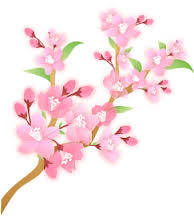 